Meat Free MondayHomemade Tomato and Mascarpone Pasta Bake 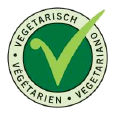 served with seasonal vegetables Quorn Nuggets with saute potatoes   Ice Cream  RollTuesdayV Roast Chicken with roast and creamed potatoes, gravy served with seasonal fresh carrots and peasFresh Fruit Segmentsor yoghurtWednesdayV All Day BreakfastFlapjackThursdayV Oven baked Fish Fingers served with chunky chipped potatoes, garden peas or baked beansV Crumb Coated Chicken served with chunky chipped potatoes, garden peas or baked beans Homemade cooks choice biscuitFridayCottage PieQuorn Burger in a bunV Jelly and Fruit                            Meat Free MondayMargarita Pizza   served with baked jacket wedges and sweetcorn Ice Cream TuesdayV Pork Sausage served with creamed potatoes, mixed vegetables and gravy                              Fresh Fruit Salad or  YoghurtWednesdayV Spaghetti Bolognese Served with mixed vegetables Ham and Cheese Panini MeltV Jelly and Fruit ThursdayV Oven baked Battered Salmonserved with chunky chipped potatoesgarden peas or baked beansV Chicken goujons Served with chunky chipped potatoesgarden peas or baked beansHomemade cooks choice cakeFridaySelection of panini served with mixed salad Fruit crumble with custard                               Meat Free MondayVegetarian Sausage Roll baked diced potatoes and beans  Cheese wrap, baked diced potatoesand sweetcornIce Cream RollTuesdayV Savoury Mince in Yorkshire pudding served with creamed potatoes and mixed vegetables. Cheese Flan with potato waffles                             Fresh Fruit Segments orYoghurtWednesdayTomato Pasta Bake served with garlic bread and mixed vegetables Homemade Rice PuddingThursdayV Crumb coated chicken Served with chunky chipped potatoes, garden peas or baked beansV Oven baked Battered Fish served with chunky chipped potatoes, garden peas or baked beans Homemade cooks choice biscuit FridayV Meatball Sub served with salad Jelly and Fruit 